St. Viator School Supply List  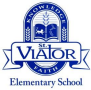 2023 – 2024 School YearGRADE 6 Art Smock/Cover up to protect uniforms 1- Headset with microphone – 3.5mm jack (iPad compatible) OR Headset 3.5mm jack (IPad compatible)         2  Boxes Facial Tissue 2 Rolls Paper Towels (1 for Art Zone) 1 Box of Baby Wipes GIRLS: 1 Hand Sanitizer Pump Style 1 Sleeve plastic Cups BOYS: 1 Package Lysol Wipes  1 Quart Sized Ziploc Bags 6 solid color notebooks: 1 each – yellow, blue, red, green, purple & black 6 solid color folders preferably polypropylene with 3 prongs: 1 each –red, blue, green, yellow, purple & black 4 Composition Books Wide-lined loose-leaf paper 3 Packages Lined 3X5 white index cards 1 Package of 2 Post It Notes 3x3 Erasable pens Or Black ballpoint pensBox of 24 Pencils 1 Package colorful Expo Dry erase markers Hand Held Pencil Sharpener 1 Yellow Highlighter Box of 24  Crayola Colored Pencils 1 Watercolor paint  set with brush    Watercolor paper 20 sheetsCrayola Washable  Markers - 12 Sketch pad 9 X 12 (Top spiral bound)  100 pages 4 Glue Sticks 2 Zippered  pencils cases Scissors 12 in/30 cm Ruler Scotch Tape1 Basic CalculatorITEMS THAT ARE NOT ALLOWED Air pods or any inner earbudsWhite Out            Gel Pens          Permanent Markers             Hard Sided pencil case